В связи с кадровыми изменениями в администрации Соболевского муниципального района:Внести в распоряжение администрация Соболевского муниципального района от 28.03.2016 № 132-р «О внедрении процедуры оценки регулирующего воздействия проектов нормативных правовых актов Соболевского муниципального района Камчатского края и экспертизы нормативных правовых актов Соболевского муниципального района Камчатского края» следующие изменения:2.Управлению делами администрации Соболевского муниципального района направить настоящее постановление для опубликования в районной газете «Соболевский вестник» и разместить на официальном сайте Соболевского муниципального района в информационно-телекоммуникационной сети Интернет.3.Настоящее постановление вступает в силу после его официального опубликования (обнародования).С  уважением,Заместитель главы администрацииСоболевского муниципального района                                      А.В. КолмаковПриложение № 2к распоряжению Администрации Соболевского муниципального района Камчатского края от 23.06.2023 № 446-рПриложение № 2к распоряжению Администрации Соболевского муниципального района Камчатского края от 28.03.2016 № 132-рСоставРабочей группы по внедрения оценки регулирующего воздействия проектов нормативных правовых актов Соболевского муниципального района Камчатского края и экспертизы нормативных правовых актов Соболевского муниципального района Камчатского края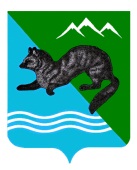 РАСПОРЯЖЕНИЕАДМИНИСТРАЦИИ СОБОЛЕВСКОГО МУНИЦИПАЛЬНОГО РАЙОНА          КАМЧАТСКОГО КРАЯ23 июня 2023                 с. Соболево                                  № 446 –рРАСПОРЯЖЕНИЕАДМИНИСТРАЦИИ СОБОЛЕВСКОГО МУНИЦИПАЛЬНОГО РАЙОНА          КАМЧАТСКОГО КРАЯ23 июня 2023                 с. Соболево                                  № 446 –рО внесении изменений в распоряжение администрации Соболевского муниципального района от 28.03.2016 № 132-р «О внедрении процедуры оценки регулирующего воздействия проектов нормативных правовых актов Соболевского муниципального района Камчатского края и экспертизы нормативных правовых актов Соболевского муниципального района Камчатского края»О внесении изменений в распоряжение администрации Соболевского муниципального района от 28.03.2016 № 132-р «О внедрении процедуры оценки регулирующего воздействия проектов нормативных правовых актов Соболевского муниципального района Камчатского края и экспертизы нормативных правовых актов Соболевского муниципального района Камчатского края»Зиятдинов Марат Мансурович- заместитель главы администрации Соболевского муниципального района - руководитель комитета по экономике и управлению муниципальным имуществом, председатель Рабочей группыБорисова Татьяна Михайловна - начальник отдела прогнозирования, экономического анализа, инвестиций и предпринимательства, заместитель председателя Рабочей группыКолмакова Анастасия Романовна- консультант отдела прогнозирования, экономического анализа, инвестиций и предпринимательства, секретарь рабочей группыСпешневаСветлана Валентиновна- руководитель Комитета по бюджету и финансам  администрации Соболевского муниципального района Камчатского краяКрюковЕвгений Геннадьевич - Начальник отдела информационной политике, защите информации и связям с  общественностью Администрации Соболевского муниципального районаСапожкова Анна Владимировна- консультант Правового отдела в составе управления делами Администрации Соболевского муниципального района 